Muut tutkimukset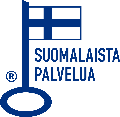 Potilaan nimiPotilaan nimiOs/pklHuoneHenkilötunnusHenkilötunnusLisätiedotLisätiedotPvm.KloLisätiedotLisätiedot  2474B -PVK+T  4587P -AFOS  1471P -Gluk  55043B –PVK+Ne  1024P -ALAT  3695B -PVK+Tmd  4589P -Amyl  4598P -Ca  4592P -Bil  3673fP-Ca-ion 55019B -Vr+VrAb1  4517P -CK 4577P -VRAb-O  4594P -CRP  55047cB-VeKaasL 3015E -Coomb-O  4597P -GT  55045aB-VeKaasL 2935B -XKoe  4600P -Krea  55046vB-VeKaasL1) Tutkimus sisältää E -ABORh:n 1) Tutkimus sisältää E -ABORh:n   4533P -Uraat    ja P -VRAb-O:n.    ja P -VRAb-O:n.  3622P -Na  50281P -hCG  4113P -FIDD  1999P -K  4520P -INR  4525P -CK-MBm 4760P -proBNPNämä tutkimukset otetaan samaan putkeen,Nämä tutkimukset otetaan samaan putkeen,  4532P -TnTputkeen merkintä P-Cobas.putkeen merkintä P-Cobas.  1153B -BaktVi  3635Ps-StrAAg  2703Ps-StrVi  1881U -KemSeul  1940U -Solut  2360S -MonAb-O 1155U -BaktVi  54005S -PuumPikKl:n numeroLyhenneKl. numeroLyhenne